Vysoká škola technická a ekonomická v Českých Budějovicích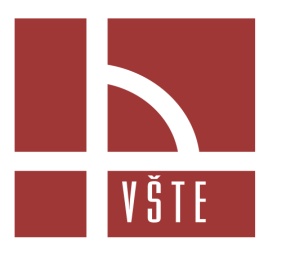 Číslo přihlášky:				Převzal(a):			Přihláška k výběrovému řízení na ERASMUS+studijní pobyt	ano/ne*V termínu od……………….do……….……….rok……………..praktická stáž	ano/ne*V termínu od……………….do……….……….rok……………..*  hodící se zakroužkujteMůžete uvést 1-3 priorityZnalost cizího jazyka: ………………………………….Jazyková úroveň:	 Začátečník		 Mírně pokročilý(á)	 Pokročilý(á)V rámci programu Erasmus+ jsem již absolvoval (a):	 měsíců studijního pobytu či pracovní stáže na bakalářské úrovni studia	 měsíců studijního pobytu či pracovní stáže na magisterské úrovni studiaČestně prohlašuji, že veškeré údaje uvedené v tomto formuláři jsou pravdivé.Datum:					Podpis:				JménoPříjmeníE-mailUČODatum narozeníTelefonObor a ročník studiaForma studiaAdresa trvalého bydliště:Adresa trvalého bydliště:Adresa trvalého bydliště:Adresa trvalého bydliště:Město a PSČUlice a číslo poislnéZeměInstitucePriorita 1Priorita 2Priorita 3